Dragons Den Activity  Lesson guide Profile 1  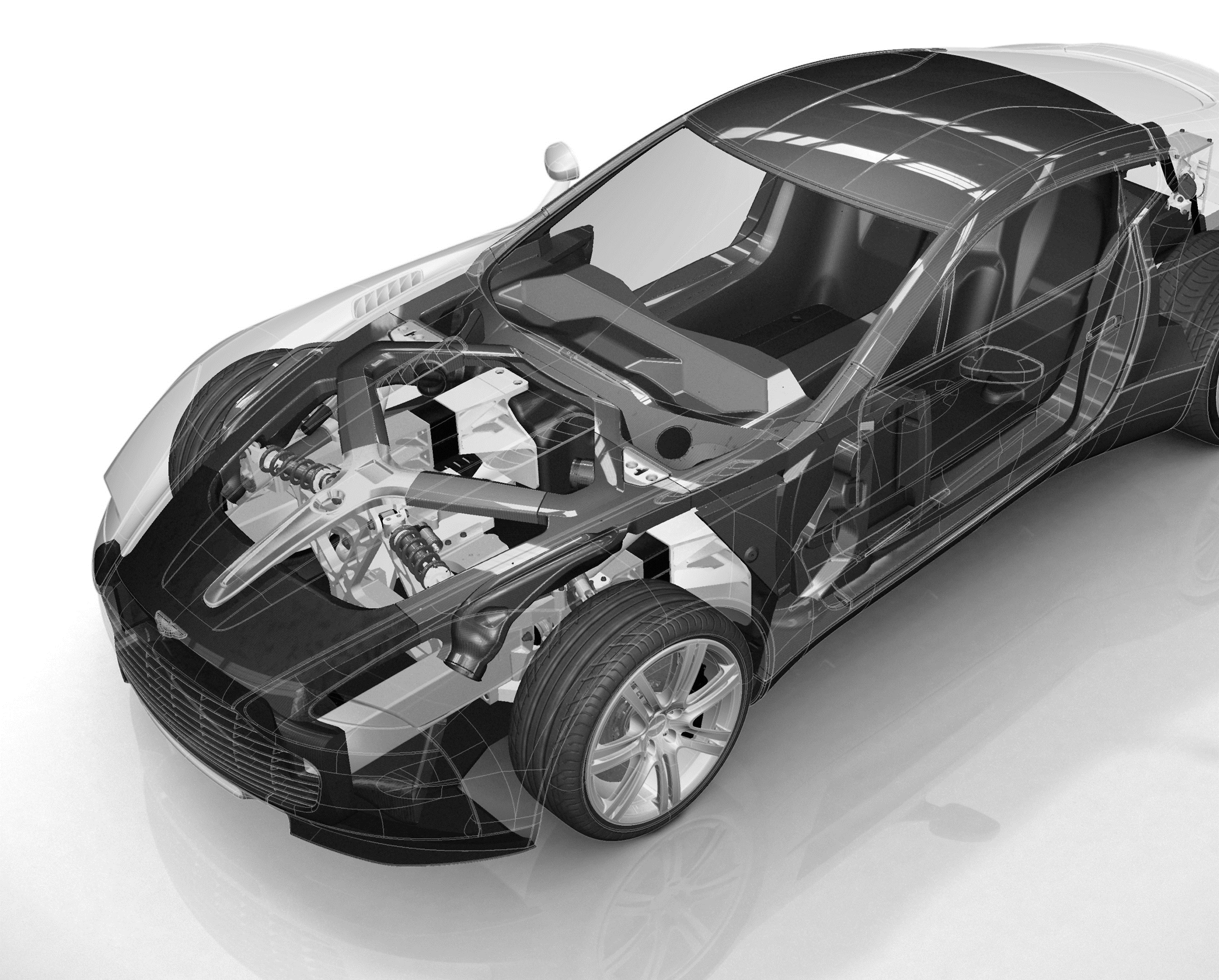 Profile 2  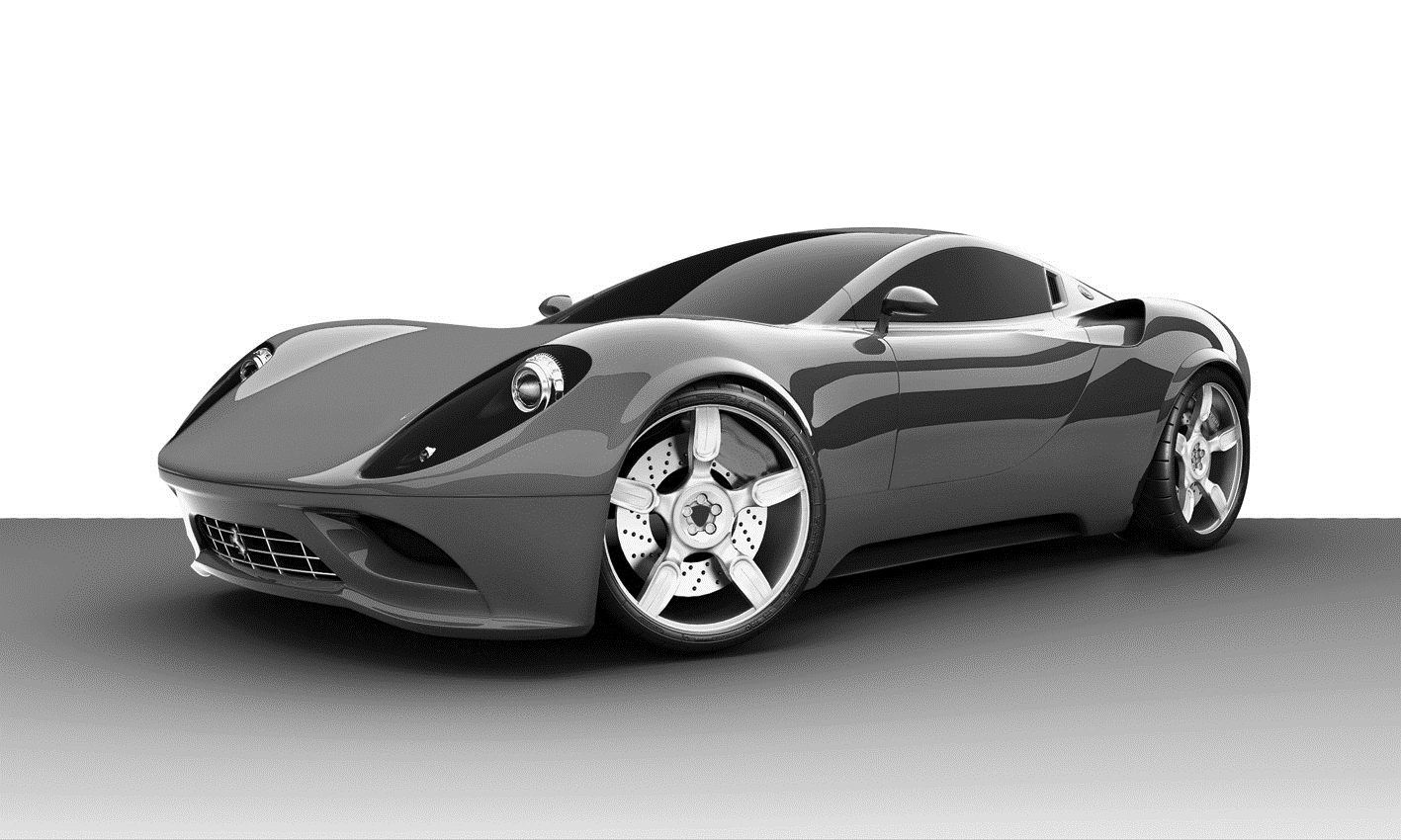 Profile 3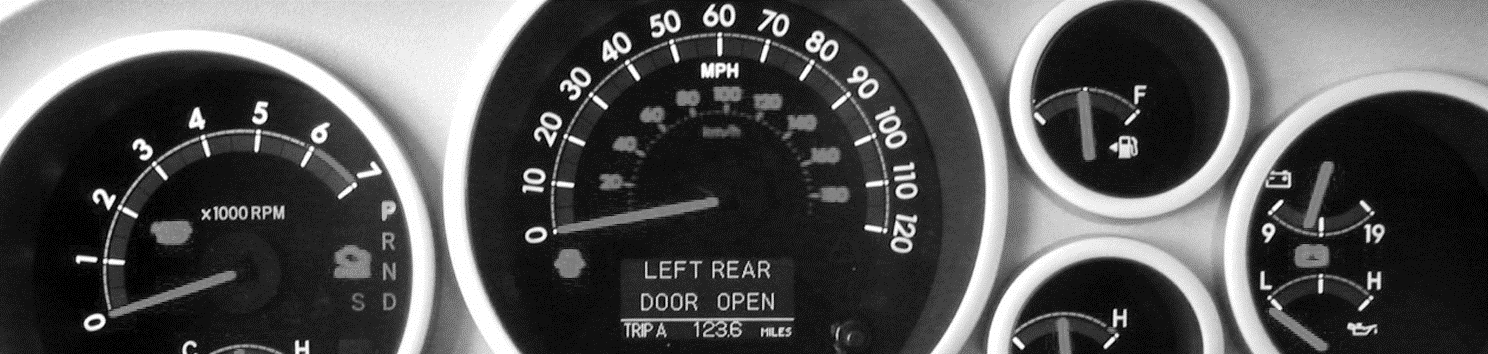 Profile 4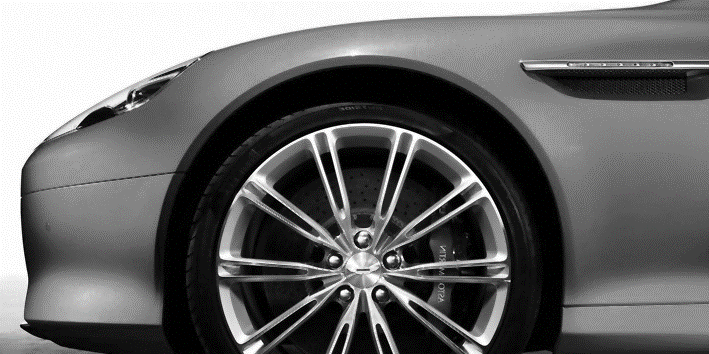 TitleDragons DenDragons DenAimsFor learners to understand the variety of opportunities within the retail automotive industry.  For learners to understand the variety of opportunities within the retail automotive industry.  OutcomeFor each learner to be able to choose the right career based on individual skills, interests and desires.For each learner to be able to choose the right career based on individual skills, interests and desires.ResourcesProfile cards for each learnerAccess to the internet to search job profiles on www.theimi.org.uk/autocity Profile cards for each learnerAccess to the internet to search job profiles on www.theimi.org.uk/autocity Time required40mins40minsIntroduction5minsIntroduce session and outline what learners will go away with.  Ask learners to identify ground rules for the session.  Activity 130minsDivide the room into groups of 3 or 4From each group nominate 1 person to be the presenter and the rest will play the DragonsBoth the Dragons and the Presenter will be given 5-10 mins to look through the ‘my profile’ handout.  The presenter should spend the time wisely researching which job role(s) and sector would best suit the Dragons profile going by the information provided on the sheet.  The presenter will give a presentation to the dragons encouraging them to take up a job role within the industry that is relevant to their likes and dislikes etcThe dragons have to access the strengths and weaknesses of the presenter and decide if they are convinced or notActivity 130minsQuestions tipsInvestigate the diverse range of sub sectors within the industry Look at the scope of the different job opportunitiesRelate the likes and dislikes of the individualsMatch the individuals relevant skills to those required on the specific jobs Promote the benefits of working in the sectorTell your story, nothing inspires people more than passionLearners can use Autocity of they require more information www.theimi.org.uk/autocity Conclusion5 minsGroup discussion on what they have found out and learnt about the different career options.  Ask learners if there are any questions and check understanding. Profile 114 year old male currently at school choosing his optionsNo engagement with the sector at allHas never considered or even thought about the sector as a career choiceDoesn’t really understand what the industry has to offerLikesWorking and managing peopleOrganising and planningDislikesUnpredictable working conditionsTheatre HobbiesSudokuSocialising with friends Profile 214 year old female at school choosing her optionsIs currently participating in the young apprenticeships scheme through schoolHas now considered the sector as a career choiceDoesn’t know much about what the industry has to offer as a career choiceLikesTechnology studiesSocialisingDislikesRepetitive tasksArtHobbiesMotorsportGoing out with friends Profile 334 year old maleHas been working in the sector for 12 years and has progressed from the shop floor through to workshop supervisor, which includes management of staff and the day to day running of the businessHe wants experience in budget keepingWants a new challenge but wants to stay with what he knowsDoesn’t know how he can further progress his careerLikesNew challengesOrganising thingsBeing around peopleDislikesUnexpected changeFilling HobbiesClub rallyingStocks and sharesProfile 434 year old femaleHas run her own accounts business for 10 years including managing a small teamHas experience in budget keepingWants a new challenge in a new industryHas never considered the automotive sector as a possible career route LikesWorking with and managing peopleOrganising and planningDislikesUnpredictable working conditions TheatreHobbiesSudokuSocialising with friends 